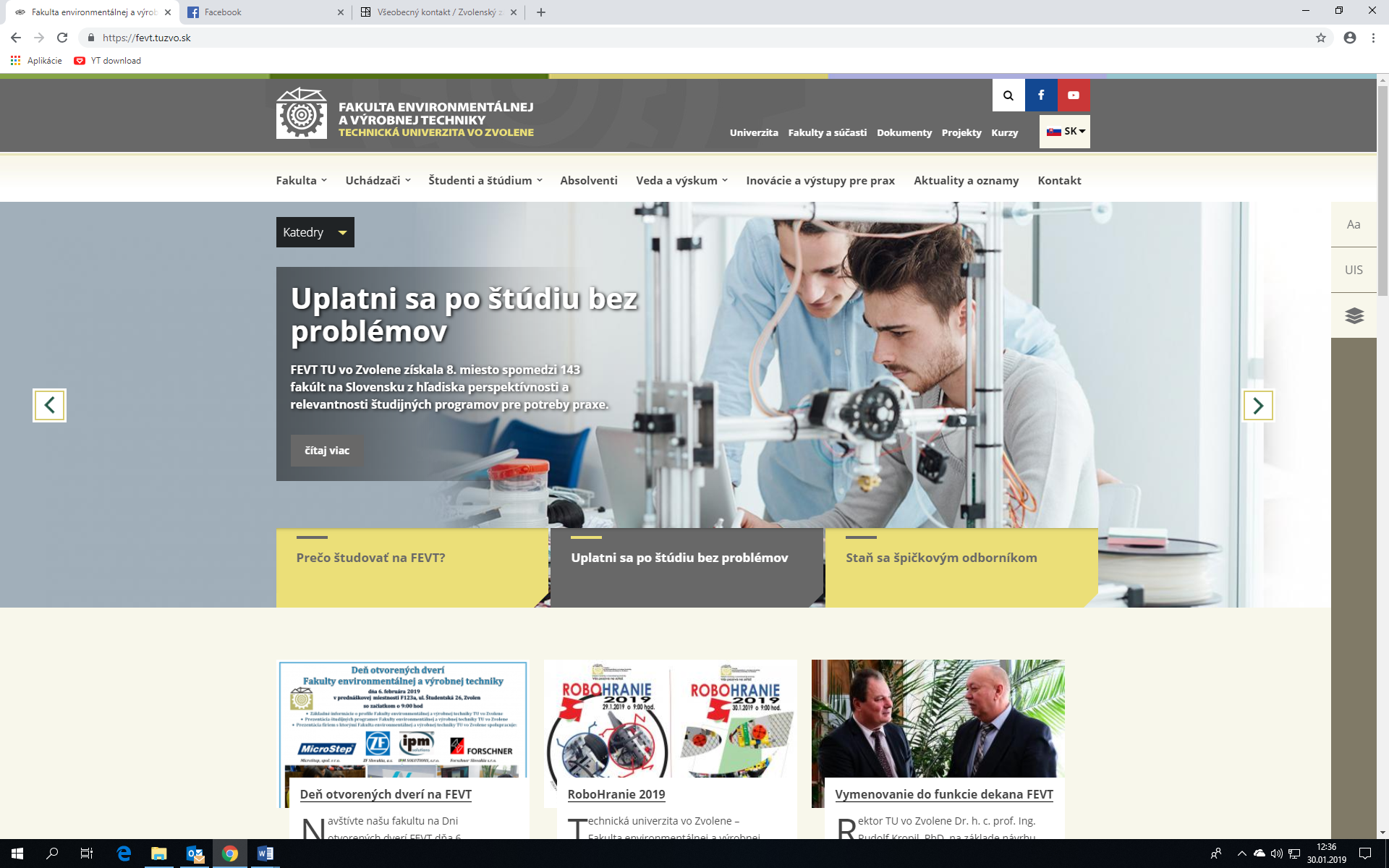 Katedra výrobných technológií a manažmentu kvalityusporadúva v priestoroch TU FEVT ul. Študentská 26v dňoch 14. - 15. 05. 2019seminárStretnutie materiálových katedier a ústavov Slovenska, Čiech a Moravy 2019Hlavné témy stretnutiaAkreditácia technických a príbuzných odborovPredstavenie výsledkov riešených projektov Možnosti spolupráce medzi vedeckými a akademickými inštitúciami a praxouProgram stretnutiaUtorok 14.05.201908:30 – 09:30	Registrácia účastníkov na FEVT 09:30 – 09:45	Otvorenie stretnutia – príhovor dekana FEVT a vedúceho KVTMKv09:45 – 10:30	Odborné diskusie10:30 – 11:00 Občerstvenie11:00 – 12:15	Odborné diskusie12:30 – 13:15 Obed (pre registrovaných účastníkov)13:30 – 15:00 Prehliadka laboratórií FEVT a LF TUZVO15:00 – 17:30 Návšteva Zvolenského zámku, prehliadka mesta Zvolen18:00 – 22:00 	Spoločenský večer v priestoroch menzy TUZVO (pre registrovaných 			účastníkov)Streda 15.05.201908:30 – 14:00 Exkurzia v podniku Mincovňa Kremnica, š. p. (vstup o 11:00 hod), spojená 	 s prehliadkou mesta Kremnica 14:00 		 Príchod do Zvolena, ukončenie stretnutiaV prípade záujmu zúčastniť sa seminára, nás kontaktujte:Ing. Miroslava Ťavodová, PhD., tel. +421 45 5206 016, tavodova@tuzvo.sk;doc. Ing. Daniela Kalincová, PhD., tel. +421 45 5206 861, kalincova@tuzvo.sk;Ing. Jana Holíková, tel. +421 45 5206 842, jana.holikova@tuzvo.sk.